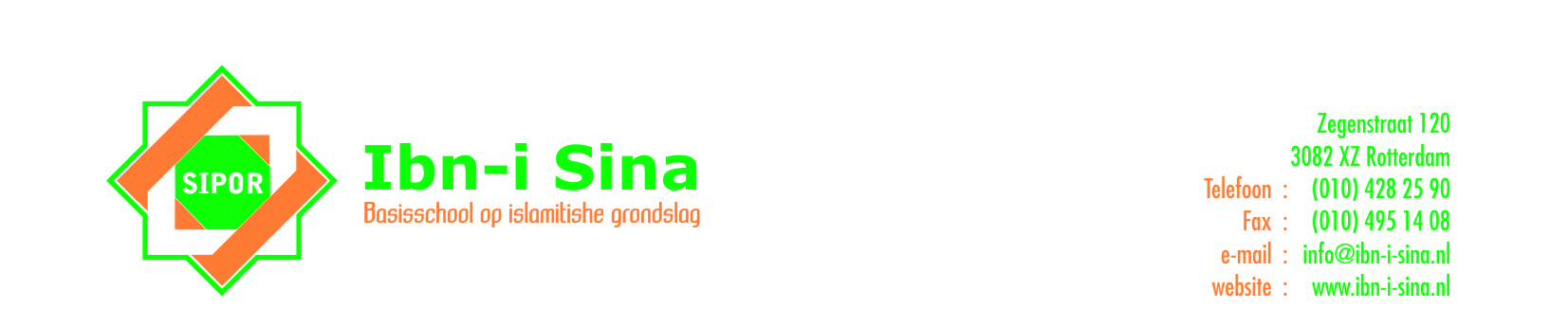 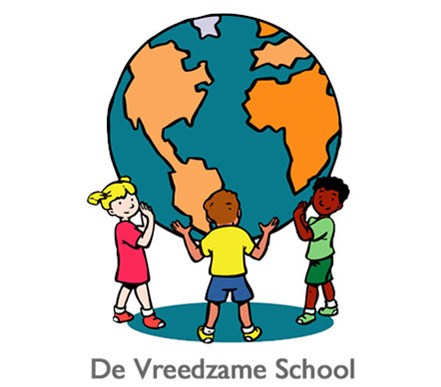 Beleidsplan sociale veiligheid Ibn-i SinaChecklist: invoegen. Gedragsprotocol/ incidentenregistratie*Bron:  de map Werken aan sociale veiligheid – De Vreedzame School. Bijlage 6 :PROTOCOL SCHORSING EN VERWIJDERING VAN LEERLINGENDit protocol treedt in werking als er sprake is van ernstig ongewenst gedrag door een leerling, waarbij psychisch en of lichamelijk letsel aan derden is toegebracht.Er worden 3 vormen van maatregelen genomen:Interne schorsingExterne schorsing VerwijderingDeze maatregelen worden genomen wanneer “normale” (pedagogische) begeleiding onvoldoende effecten oplevert voor de betreffende leerling. Interne schorsingEen ernstig incident leidt tot een interne schorsing met onmiddellijke ingang.Hierbij gelden de volgende voorwaarden:In geval van een interne schorsing wordt de leerling voor de rest van de dag de toegang tot de klas ontzegd. Tenzij redelijke gronden zich daartegen verzetten worden de ouder(s)/verzorger(s) onmiddellijk van het incident en de interne schorsing op de hoogte gebracht. De interne schorsing kan eenmaal worden verlengd met 1 dag. Daarna kan de leerling worden geschorst voor maximaal 1 week. In beide gevallen dient de school vooraf of –indien dat niet mogelijk is – zo spoedig mogelijk na het effectueren van de maatregel contact op te nemen met de ouder(s)/verzorger(s).De ouders/verzorgers worden zo spoedig mogelijk op school uitgenodigd voor een gesprek. Hierbij is de groepsleerkracht en de intern begeleider of directie van de school aanwezig.Van het incident en het gesprek met de ouders wordt een verslag gemaakt. Dit verslag wordt via Digiduif naar de ouders gestuurd en in het leerlingendossier van ESIS opgeslagen. De interne schorsing kan alleen worden toegepast na goedkeuring door de intern begeleider (na afstemming met de directie) van de schoolDe interne schorsing wordt na toepassing gemeld aan directie.Externe schorsingPas bij een volgend ernstig incident, of in het afzonderlijke geval dat het voorgevallen incident zo ernstig is, kan worden overgegaan tot een formele schorsing.De wettelijke regeling voor het Bijzonder/Openbaar onderwijs is hierbij van toepassing. (Zie de bijlagen: Wet Primair Onderwijs, artikel 40 en 63).Hierbij gelden de volgende voorwaarden:Het bevoegd gezag van de school wordt voorafgaand aan de schorsing in kennis gesteld van deze maatregel en om goedkeuring gevraagd.Gedurende de schorsing wordt de leerling de toegang tot de school ontzegd. Voor zover mogelijk worden er maatregelen getroffen waardoor de voortgang van het leerproces van de leerling gewaarborgd kan worden. (Noot 3: Schorsing mag niet betekenen dat het doen van toetsen (denk aan cito-entree of eindtoetsen) wordt belemmerd. Dit vraagt passende maatregelen, bijv. het wel tot de school toelaten voor het doen van deze toets. Daarnaast blijft de school verantwoordelijk voor de voortgang van het leerproces van de betreffende leerling.De schorsing bedraagt maximaal 1 week en kan hooguit 2 maal worden verlengd. (Noot: wezenlijk is dat de schorsing aan een maximum termijn gebonden is; zij mag geen verkapte verwijdering worden; de termijn is zo gekozen dat in het ernstigste geval de school voldoende tijd ter beschikking heeft om een eventuele verwijderingsbeslissing op zorgvuldige wijze voor te bereiden).De betrokken ouders/verzorgers worden door de directie uitgenodigd voor een gesprek betreffende de maatregel. Hierbij dienen nadrukkelijk oplossingsmogelijkheden te worden verkend, waarbij de mogelijkheden en de onmogelijkheden van de opvang van de leerling op de school aan de orde komen.Van de schorsing en het gesprek met de ouders wordt een verslag gemaakt. Dit verslag wordt per aangetekende post gestuurd naar de ouders/verzorgers en in het leerlingendossier opgeslagen.Het verslag wordt ter kennisgeving verstuurd aan:- Het bevoegd gezag- De ambtenaar leerplichtzaken- De inspectie onderwijsOuders kunnen beroep aantekenen bij het bevoegd gezag van de school.Het bevoegd gezag beslist uiterlijk binnen 14 dagen op het beroep.VerwijderingBij het zich meermalen voordoen van een ernstig incident, dat ingrijpende gevolgen heeft voor de veiligheid en/of de onderwijskundige voortgang van de school, kan worden overgegaan tot verwijdering.De wettelijke regeling voor het bijzonder onderwijs is hierbij van toepassing (artikel 40 lid 1, eerste volzin en lid 5 en 6 en artikel 63 lid 2 en 3 van de Wet op het Primair Onderwijs).Hierbij gelden de volgende voorwaarden:Verwijdering van een leerling van school is een beslissing van het bevoegd gezag.Voordat men een beslissing neemt, dient het bevoegd gezag de betrokken leerkracht, de directie en de ouders te horen. Hiervan wordt een verslag gemaakt wat aan de ouders ter kennis worden gesteld en door de ouders voor gezien wordt getekend.Het verslag wordt ter kennisgeving opgestuurd naar:- De ambtenaar leerplichtzaken- De onderwijsinspectieHet bevoegd gezag informeert de ouders schriftelijk en met redenen over het voornemen tot verwijdering, waarbij de ouders gewezen wordt op de mogelijkheid van het indienen van een bezwaarschrift.De ouders krijgen de mogelijkheid binnen zes weken een bezwaarschrift in te dienen.Het bevoegd gezag is verplicht de ouders te horen over het bezwaarschrift.Het bevoegd gezag neemt een uiteindelijke beslissing binnen vier weken na ontvangst van het bezwaarschrift.Een besluit tot verwijdering is pas mogelijk nadat een andere basisschool of een andere school voor speciaal onderwijs is gevonden om de leerling op te nemen of dat aantoonbaar is dat het bevoegd gezag, gedurende acht weken, er alles aan heeft gedaan om de leerling elders geplaatst te krijgen.VERSLAG INZAKE interne schorsing, SCHORSING EN OF VERWIJDERING VAN LEERLINGENNaam leerling: 		……………………………………………………Geboortedatum: 	……………………………………………………Naam leerkracht: 	……………………………………………………Datum incident: 	……………………………………………………Het betreft ongewenst gedrag tijdens0 lesuren0 vrije situatie0 plein0 eldersHet betreft ongewenst gedrag ten aanzien van0 leerkracht0 medeleerlingen0 anderen t.w. …………………………Korte omschrijving van het incident:…………………………………………………………………………………………………………………………………………………………………………………………………………………………………………………………………………………………………………………………………………………………………………………………………………………………………………………………………………………………………………Ouder(s)/verzorger(s) op de hoogte gesteld d.m.v.0 schriftelijk contact0 telefonisch contactDatum en tijd: 		…………….Gesproken met:	 …………….De volgende maatregel is genomen:0 time-out0 schorsing gang zetten van een procedure tot verwijderingDatum gesprek ouders/verzorgers en de school: …………………………….(Zie verder verslag van het gesprek)Afspraken tussen ouders/verzorgers en de school:…………………………………………………………………………………………………………………………………………………………………………………………………………………………………………………… Voorbeeldbrief ouders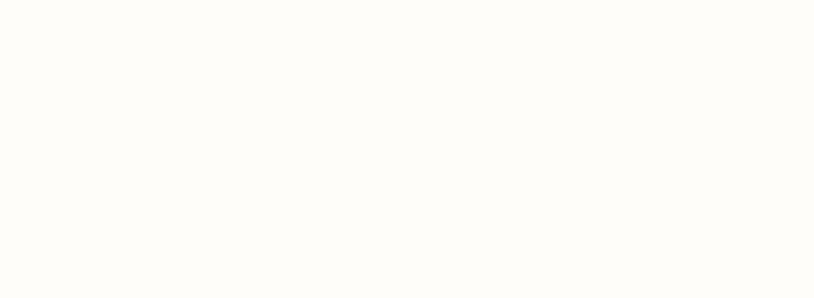 Geachte heer/mevrouw,Hierbij bevestig ik ons gesprek van ….dag,< datum>, waarin wij spraken over het voorval op ……dag <datum>, waarbij uw zoon/dochter ……… betrokken was. Er was sprake van ontoelaatbaar en agressief gedrag. Op …dag <datum> heb ik hierover met <naam kind> gesproken.Gezien de ernst van het voorval heb ik met u afgesproken dat <naam kind> voor de duur van één dag zal worden geschorst.Ik wil uitdrukkelijk onderstrepen dat deze schorsing is bedoeld om de ernst van het gebeurde aan te geven. Bij herhaling van dit gedrag volgt opnieuw een schorsing. Dit is vandaag met u besproken. De schorsing zal zijn op ……..dag <datum>.<naam kind> moet deze dag thuis blijven.                                                                                                      Van zijn/haar leerkracht heeft <naam kind> voldoende schoolwerk meegekregen; hij/zij moet dit …dag <datum> bij hem/haar inleveren. Op …dag <datum> wordt <naam kind> weer op school verwacht. Er volgt dan eerst een gesprek met de Intern Begeleidster, mw. <naam IB-er>.  Van deze schorsing is melding gemaakt aan de het bestuur, aan de inspecteur van het onderwijs en aan de leerplichtambtenaar van de gemeente Rotterdam/Dordrecht. Met vriendelijke groet,<Naam>DirecteurVoorbeeldbrief inspectieGeachte mevrouw Van der Linden,Hierbij meld ik u dat een van onze leerlingen uit groep …….voor <aantal> dag(en) is geschorst van school.De schorsing zal plaatsvinden op d.d.      ………………...Het betreft de leerling …………… geb. …………., adres: ……………. Dit is in een gesprek met de ouders op d.d…………besproken. De leerling heeft voldoende huiswerk meegekregen. Aanleiding voor deze schorsing was het ernstig grensoverschrijdend gedrag van <naam leerling> op ………..j.l.Hopende U hiermee voldoende te hebben geïnformeerd, verblijf ikMet vriendelijke groeten,<Naam>Directeurc.c. - Het  en de leerplichtambtenaarDatum vaststelling van dit stuk:  24-03-2016Beleidsplan Sociale Veiligheid – behorend bij Map Werken aan sociale veiligheidVisie, doelen en uitgangspuntenDe Vreedzame School als preventiekaderUitgangspunt voor het beleid inzake sociale veiligheid op onze school is het programma van De Vreedzame School.De Vreedzame School is een programma voor sociale competentie en democratisch burgerschap. Het programma helpt onze school een gemeenschap te vormen waarin we leerlingen actief aanspreken op hun verantwoordelijkheid voor elkaar, hun omgeving, voor de schoolgemeenschap en de samenleving. Met De Vreedzame School besteden we aandacht aan basale sociaal-emotionele en burgerschapscompetenties die wenselijk zijn in een democratische samenleving, zoals je verplaatsen in een ander, op een democratische manier met elkaar beslissingen nemen, openstaan voor verschillen tussen mensen, constructief conflicten oplossen, omgangsvaardigheden en verantwoordelijkheid nemen voor de gemeenschap. Wij willen kinderen op onze school zich niet alleen optimaal laten ontwikkelen in de academische vakken, zoals taal en rekenen, maar wij willen ook een bijdrage leveren aan de sociale en maatschappelijke vorming van leerlingen. Dat het ook goede mensen worden die op hun beurt een bijdrage aan de samenleving zullen leveren. Met elke generatie vormen we immers opnieuw onze samenleving. Onze school dient ook een school te zijn waar álle kinderen zichzelf kunnen zijn en zich veilig en prettig voelen. Alleen dan kunnen ze leren. We doen veel om sociale veiligheid te bevorderen en om ongewenst gedrag zoals pesten te voorkomen. Hieronder werken we deze preventieve maatregelen nader uit.PestenWij spreken van pesten als er sprake is van:een negatieve intentie, bedoeld om een andere leerling leed te berokkenen;herhaaldelijke en langdurige blootstelling aan negatief gedrag/agressie van één of meer leerlingen;verschil in macht tussen pester en gepeste.We maken onderscheid tussen pesten en plagen. Bij plagen is het negatieve gedrag niet structureel tegen dezelfde leerling gericht en is de machtsongelijkheid veelal niet zo duidelijk aanwezig als bij pesten. De insteek bij plagen is bovendien eerder elkaar aan het lachen maken, dan dat er sprake is van een expliciet negatieve intentie en buitensluiten. We leren leerlingen ook het onderscheid tussen pesten en een conflict. Een conflict is een verschil van mening of van belang (A wil dit en B wil dat). Soms ontaardt een conflict in een ruzie, als er sprake is van (fysiek of psychisch) geweld. Plagen kan vaak leiden tot een conflict: A wil dat B ophoudt en B vindt het leuk om er nog even mee door te gaan. Pesten is van een andere orde. De machtsongelijkheid en de structurele gerichtheid op één persoon maakt het onvergelijkbaar met plagen. Pesten is weloverwogen en proactief, gebeurt niet per ongeluk of spontaan, en ook niet als gevolg van uitlokking.Pesten behoort tot het repertoire van kinderen, en het wordt gevoed in een cultuur die gekenmerkt wordt door competitie en individualisme. Wij bieden op onze school een sterk tegenwicht: de klas en school moet een positieve sociale gemeenschap te zijn, waarin een expliciete sociale en morele norm aanwezig is die ervoor zorgt dat we oog hebben voor elkaar, dat we rekening houden met elkaar, dat we allemaal verantwoordelijkheid dragen voor de gemeenschap, en dat je het recht hebt om jezelf te zijn, maar dat je dan ook de plicht hebt om ervoor te zorgen dat ieder ander dat recht heeft. Wij willen een school zijn waarin zorg voor elkaar centraal staat. Een school met een klimaat waarin sprake is van verbinding, eerder dan concurrentie of competitie. Een met een ‘inclusief’ groepsklimaat, waarin niemand wordt buitengesloten. Op die manier voorkomen we in veel gevallen ongewenst gedrag als pesten. Als er toch gepest wordt grijpen we snel in. Zie hieronder.Aanpak van pesten en sociale onveiligheidAls er zich dus toch pestincidenten voordoen, gaan we altijd eerst na of het programma van De Vreedzame School (nog) goed wordt uitgevoerd in de betreffende groep. Als dit niet het geval is, wordt hier eerst aandacht aan besteed. Vervolgens is er soms meer nodig. We hanteren daarbij een glijdende schaal: van vroegtijdig ingrijpen bij plagen tot uiteindelijk (als alle andere middelen zijn uitgeput) schorsen of verwijderen van leerlingen. In de figuur hieronder zijn de stappen in de aanpak van pestproblemen aangegeven. In de navolgende paragrafen worden de onderscheiden stappen toegelicht.De veiligheidsthermometerWe gaan structureel na of de doelen van De Vreedzame School wel behaald worden, met behulp van SCOL, die we jaarlijks afnemen. Daarnaast nemen we ook jaarlijks de Veiligheidsthermometer af, een instrument dat inzicht geeft in de beleving van de sociale veiligheid van de leerlingen, in de feitelijke aantasting van de sociale veiligheid en het welbevinden van de leerlingen. Het bestaat uit twee versies: een voor de leerlingen van de groepen 2, 3 en 4, en een voor de leerlingen van de groepen 5, 6, 7 en 8. Analyse van de resultaten vindt plaats op drie niveaus:Op individueel niveau zal de groepsleerkracht de resultaten van zijn of haar leerlingen bekijken (de individueel ingevulde vragenlijst), en nagaan of er op individueel niveau direct actie nodig is. Bij opvallende zaken ligt het voor de hand om eerst een individueel gesprekje te voeren met de leerlingen die het betreft. Met name als leerlingen voor een score bij bepaalde vragen ‘altijd’ of ‘onveilig’ hebben gekozen (de meest negatieve score) is er reden voor zorg en nader onderzoek. Soms worden de antwoorden van leerlingen beïnvloed door recente, negatieve gebeurtenissen, en moet er niet zo zwaar getild worden aan de uitslag. Maar soms is er sprake van langdurige problematiek, en is er een aanpak nodig.Ook op groepsniveau worden de resultaten geanalyseerd en besproken. Eerst vindt een analyse plaats van de mogelijke oorzaken van een negatieve uitslag. Herkent de groepsleerkracht de score? Komt de score overeen met de eigen indruk? Welke leerlingen zijn opvallend? Passend bij het gedachtegoed van Vreedzaam is een bespreking met de groep zelf. De groepsleerkracht vat de resultaten samen, en bespreekt deze met de groep.Op schoolniveau zullen (in de werkgroep veiligheid) worden de resultaten van alle groepen besproken. Hierbij gaat de aandacht uit naar een vergelijking van de verschillende groepen met elkaar én naar een vergelijking met voorgaande jaren. Is er sprake van een negatieve of een positieve ontwikkeling? Zo ja, hoe komt dat? Hierbij worden tevens de acties geëvalueerd die vorig jaar zijn ondernomen om de veiligheid te vergroten. De bevindingen en aanbevelingen worden teruggekoppeld naar het managementteam.Het voorkomen van pesten en sociale veiligheidZoals we hiervoor al aangaven leggen we met het programma van De Vreedzame School fundament voor een sterk tegenwicht tegen pestgedrag. We noemen een paar belangrijke elementen van het programma, naast de wekelijkse lessen die leerlingen in alle groepen ondergaan.Uitdragen van een positieve sociale en morele normGedrag wordt voor een groot deel bepaald door de sociale norm in de omgeving. Leerlingen zijn gevoelig voor de vraag: ‘wat wordt er hier van mij verwacht?’ Om positief gedrag van leerlingen te stimuleren willen we expliciet een positieve sociale en morele norm uitdragen. Dit doen we onder andere door:de themablokken, de omgangsafspraken en het logo van De Vreedzame School hangen zichtbaar in de school;directe correctie van gedrag van kinderen dat haaks staat op de norm;aanwezigheid van de leerkracht bij de ingang van de klas om de leerlingen ’s ochtends te begroeten, hen aan te spreken op rennen, een opsteker te geven, belangstellend te informeren, enzovoort.De klas en school: een gemeenschapWe willen alle leerlingen het gevoel geven dat ze onderdeel zijn van de leefgemeenschap die de school en de klas vormen, dat hun aanwezigheid ‘verschil maakt’ en dat de klas of de school minder leuk zijn als hij of zij er niet bij is. Dit doen we onder andere door kinderen veel te laten samenwerken met verschillende leerlingen (met behulp van coöperatieve werkvormen), door samen omgangsafspraken te maken, samen te bedenken welke taken er in de klas zijn en die met elkaar verdelen, of als klas presentaties voor andere klassen te verzorgen. In het begin van het schooljaar besteden we veel aandacht aan de vorming van een positieve groep in alle klassen (met de lessen van blok 1 van De Vreedzame School).Het voorgaande heeft evenzeer betrekking op de school. Het maakt veel uit of leerlingen zich verbonden voelen met de school als geheel als zij de school als een gemeenschap ervaren. Die gemeenschap bestaat dan − als het goed is − uit alle andere leerlingen, alle leerkrachten en alle ouders. Investeren in de relatie met de leerlingenWe vinden het heel belangrijk dat alle leerlingen een goede relatie hebben met hun eigen leerkracht. Dat is een belangrijke voorwaarde voor een gevoel van veiligheid. We vragen van onze leerkrachten dat ze investeren in  het leren kennen van de eigen leerlingen en in de onderlinge relatie. Ieder kind moet voelen dat het er toe doet, dat de leerkracht het fijn vindt dat hij of zij er vandaag weer is. Alle leerkrachten zorgen ervoor dat ze aan het begin van het jaar (in de eerste twee weken) tussen de bedrijven door met iedere leerling een gesprekje voeren over persoonlijke zaken als: dingen waar ze tegenop zien, die ze leuk vinden of spannend, hoe het thuis gaat en wat ze graag doen na schooltijd. Tevens worden er kennismakingsgesprekken met ouders gevoerd aan het begin van het schooljaar.Leerlingen worden mede verantwoordelijkAls de klas een gemeenschap is, dan voelen leerlingen zich betrokken bij en medeverantwoordelijk voor wat er gebeurt in de klas. Bij ons op school krijgen leerlingen een stem, en leren zij die stem op een verantwoorde wijze te gebruiken. We geven leerlingen niet zozeer een stem om op te komen voor hun eigen belang, maar we willen dat ze zich medeverantwoordelijk gaan voelen voor het algemeen belang. We willen dat zij hun steentje bijdragen aan het algemeen belang, aan de gemeenschap. En daar zullen ze zich eerder verantwoordelijk voor voelen als ze ook echt mogen meedenken en als ze serieus worden genomen.Zo werken we met leerlingmediatoren, en met groepsvergaderingen waarin leerlingen mee mogen beslissen over zaken die hun aangaan. We laten oudere kinderen jongere kinderen helpen bij allerlei activiteiten. En – specifiek gericht op ongewenst gedrag als pesten – leren we de leerlingen dat ze op kunnen en moeten komen voor gepeste medeleerlingen, dat ze ‘verdedigers’ kunnen zijn.OpstekersWe streven dus naar een positief sociaal klimaat, waarin ieder kind zich veilig voelt, waarin respect is voor elkaar en waarin iedereen makkelijk samenwerkt met iedereen. Een op het eerste gezicht eenvoudig, maar zeer belangrijk middel om hier toe te komen is het geven van ‘opstekers’, of complimenten. Kinderen (niet alleen kinderen, dat geldt helaas ook voor ons volwassenen) hebben de neiging om de negatieve gedragingen te benoemen, en het positieve als vanzelfsprekend te beschouwen. In De Vreedzame School leren we iedereen heel bewust positief gedrag te benoemen in de vorm van een ‘opsteker’.Als iedereen in de groep in staat is om elkaar complimenten te geven, en zo hun waardering voor elkaar uit te spreken, ontstaat er langzamerhand een steeds positievere sfeer in de groep. En daarmee een cultuur waarin het normaal is om de nadruk te leggen op wat goed gaat. Een klimaat waarin kinderen zich gehoord en gezien voelen, zich gewaardeerd weten, het gevoel hebben dat het er toe doet dat ze er zijn. Een grondwet: basisregels in de schoolPesten lijkt vaker voor te komen in een weinig gestructureerde omgeving en in een omgeving waar leerlingen onvoldoende voelen wat de sociale norm is. Duidelijke regels in de klas en in de school zijn dus van belang. Bij ons op school hebben we een grondwet: een set basisregels die vervolgens uitgewerkt kunnen worden in concrete verwachtingen ten aanzien van het gedrag. Die regels komen voort uit onze pedagogische doelstellingen (de belangrijkste waarden) van de school. De Vreedzame School biedt hiervoor een expliciet pedagogisch kader. Zoals eerder vermeld, is het streven met het programma van De Vreedzame School dat leerlingen: op een democratische manier gezamenlijk besluiten kunnen nemen;conflicten constructief kunnen oplossen;zich zorgzaam en verantwoordelijk opstellen ten aanzien van de gemeenschap;openstaan voor verschillen tussen mensen.Deze doelen zijn terug te vinden in de thema’s van de lesblokken, in positieve bewoordingen gevat:We horen bij elkaarWe lossen conflicten zelf opWe hebben oor voor elkaarWe hebben hart voor elkaarWe dragen allemaal een steentje bijWe zijn allemaal anders.Onze grondwet luidt:Wij zorgen ervoor dat iedereen erbij hoort Wij zorgen ervoor dat iedereen zich veilig voelt en zichzelf kan zijnWij lossen conflicten samen opWij helpen elkaar Wij dragen allemaal een steentje bijWe lichten de ouders in over onze grondwet op de jaarlijkse informatieavond.Van grondwet naar groepsregels en omgangsafsprakenWe introduceren in de eerste week van het nieuwe schooljaar de grondwet op een gezamenlijke bijeenkomst (info ochtend)aan alle kinderen. Zo wordt meteen aan het begin van het schooljaar de trend gezet: ‘Zo doen we het hier op school!‘ Om kinderen duidelijk te maken om welk gedrag het gaat bij de regels, demonstreren leerkrachten en kinderen in die bijeenkomst gedrag dat wel en niet bij de regels hoort. Zo worden de omgangsregels met elkaar gevuld en snapt iedereen wat er met de regels wordt bedoeld. De introductie tijdens een bijeenkomst met de hele school versterkt het besef dat deze regels ‘van ons allemaal’ zijn.De regels vormen op deze manier een kader voor gewenst gedrag:  ‘Zo doen we het op onze school!’ Deze regels zijn vervolgens zichtbaar in de algemene ruimtes en in iedere groep. Ze staan ook op onze website en in de schoolgids.Deze basisregels vormen een soort ‘kapstok’ waaraan de groepsregels worden ‘opgehangen’. In de lessen van De Vreedzame School (in blok 1) wordt samen met de leerlingen gesproken over de grondwet, de eigen groepsregels en de omgangsafspraken die elke klas met elkaar wil maken om ervoor te zorgen dat het voor iedereen in de klas prettig en veilig is. De regels worden door volwassenen opgesteld, de leerlingen maken samen (omgangs)afspraken. Aan het begin van het jaar, tijdens blok 1, maakt iedere leerkracht in zijn of haar groep bekend welke groepsregels er gelden in de klas. Daarbij wordt de link gelegd met de grondwet op schoolniveau, zodat kinderen begrijpen dat de groepsregels afgeleid zijn van de grondwet. ‘De grondwet geldt voor de hele school en dit zijn de regels van de groep!’ Om die reden zijn de grondwetregels in iedere groep aanwezig. Vervolgens wordt in elke groep samen met de leerlingen omgangsafspraken gemaakt en op een afsprakenposter vastgelegd: ‘Zo willen we het in onze groep’.  Aanleren en handhaven van gedragsregelsMet het opstellen van gedragsregels zijn we er nog niet. Gedrag dat bij een bepaalde regel hoort, moet vrijwel altijd worden aangeleerd. Dus, zeker bij jonge leerlingen, oefenen we de gedragsregels met de hele klas.Maar het opstellen van regels en het aanleren van het bijbehorende gedrag is op zich ook nog niet voldoende. Het handhaven van regels vraagt ook iets aan gedrag van de leerkracht (of andere volwassenen in de school). Bijvoorbeeld:modelgedrag vertonen;leerlingen herinneren aan de regel;leerlingen bevragen als ze zich toch niet aan de regel houden en een opsteker geven als ze het vervolgens wel doen;met de leerlingen meelopen, of boven of beneden staan kijken op de trap;leerlingen aanspreken die zich niet aan de regel houden.Om het naleven van gedragsregels te bevorderen, is het tevens van belang dat: alle leerkrachten in de klassen (indien nodig) regelmatig terugkomen op een of meer regels waar de leerlingen moeite mee hebben door de gedragsinstructie in de klas te herhalen;alle volwassenen in de school helpen bij het toezicht houden op het naleven van de regel; het team maakt afspraken over wie op welke plek toezicht houdt.Bij het overtreden van de regels: zinvol straffenEr zullen altijd situaties zijn waarbij leerlingen de regels overtreden en zich niet houden aan afspraken. Bij ernstige overschrijdingen van de grenzen zijn maatregelen of straffen nodig. Uiteraard straffen we bij ons op school af en toe leerlingen. We zijn ons er echter ook van bewust dat straffen niet altijd leidt tot de gewenste gedragsverandering, eerder tot meegaandheid: het volgen van de regels uit angst voor maatregelen. Het bezwaar hiervan is dat de leerling niet zelf nadenkt, niet reflecteert op zijn of haar eigen gedrag en op alternatieven voor dat gedrag. Er zijn enkele voorwaarden voor een ‘zinvolle’ straf, een straf die wel kan leiden tot verandering van gedrag. Wil een straf zinvol zijn, dan moet rekening worden gehouden met de behoefte van de leerling aan relatie, autonomie en competentie:Relatie: we spreken de leerling individueel aan, op zo’n manier dat de relatie niet verbroken is. We laten zien dat het om het gedrag gaat en niet om de persoon. We helpen hem of haar de fout te herstellen. (‘Wout, ik vind je een leuke jongen hoor, maar wat je nu hebt gedaan, kan echt niet!’) Autonomie: We zorgen ervoor dat de leerling mede-eigenaar wordt van het probleem, van het vinden van een oplossing, het maken van een plan en het uitvoeren van dat plan. (‘Wat heb je bedacht om dit te gaan oplossen?’)Competentie: We gaan ervan uit dat de leerling zelf met een goede oplossing komt en die ook uitvoert. En we laten onze waardering blijken als dat lukt. (‘Ik weet zeker dat je daartoe in staat bent. Zo ken ik je. Fijn dat je dat zo hebt gedaan!’)Een ander belangrijk aspect van een ‘zinvolle’ straf is eigenaarschap. Straffen kunnen tot gedragsverandering leiden als de dader de straf als zinvol ervaart. Dat gebeurt vaak pas als de leerling mede-eigenaar wordt van het probleem en vervolgens zelf wil nadenken over de oplossing ervan. We steken dus eerst tijd en energie in het bewust maken van de leerling dat het vooral zijn of haar probleem is. Daarna kan de leerling gevraagd worden of hij of zij er iets aan wil doen en indien dat het geval is, luidt de vraag: ‘En hoe denk je het op te lossen?’ De ‘straf’ zal dan in het licht komen te staan van ‘herstellen’: soms daadwerkelijk de (fysieke) schade herstellen, soms het vertrouwen weer winnen, enzovoort.Toezicht bij ons op schoolHet houden van toezicht is van groot belang wanneer we willen werken aan de veiligheid binnen de school. Leerlingen hebben (naast gelegenheid om te oefenen met zelfstandigheid, en naast ondersteuning daarbij van volwassenen) ook altijd toezicht nodig. Leerlingen houden zich niet vanzelfsprekend aan regels en zijn geneigd grenzen te verkennen. Ze hebben het nodig dat die grenzen worden aangegeven door volwassenen. Bovendien kan in een situatie waarin onvoldoende toezicht en dus onvoldoende ‘leiding’ is, onveiligheid in een groep leerlingen sluipen. De risicovolle periodes op een schooldag zijn de overgangen van bijvoorbeeld de klas naar het gymlokaal of naar het schoolplein, de pauzes op het plein, het overblijven en de tijdstippen vlak voor of vlak na het begin van de school. Wij hebben met ons team duidelijke afspraken gemaakt rondom het toezicht op verschillende plekken gebeurtenissen:schoolplein (bij in- en uitgaan van de school)schoolplein (pauzes)de trappen in school (bij binnenkomst, in pauzes en naar huis gaan)naar de gymzaal lopenbij feesten en voorstellingende toilettende fietsenstallingde gangen bij het in- en uitgaan van de klassen.Behalve de afspraken die we als team hebben gemaakt over ons eigen gedrag bij het toezicht, hebben we samen met de leerlingen geformuleerd welk gedrag van de leerlingen in welke situaties wordt verwacht.Bij het in- en uitgaan van de school:Op onze Vreedzame School vinden we het belangrijk dat de kinderen, de ouders en andere bezoekers zich welkom voelen in onze school. We willen aan de kinderen laten merken dat elk kind er toe doet. Het is belangrijk dat jij er bent! Het in- en uitgaan van de school is een uitgelezen kans om op een ontspannen manier contact te maken met kinderen én ouders uit verschillende groepen. Alle professionals in de school zijn hier zowel in de ochtend als in de middag bij betrokken. We hebben hierover de volgende specifieke afspraken gemaakt:De entree van de school ziet er uitnodigend en verzorgd uit. Er zijn afspraken over de tijd waarop de deur open- en dichtgaat.De ouders worden aangekeken en gedag gezegd.De leerkrachten verwelkomen de kinderen bij de deur van de klas.De leerkrachten voelen zich verantwoordelijk voor álle kinderen en stralen dit ook uit.Er wordt op een vriendelijke doch duidelijke manier omgegaan met telaatkomers. Hier zijn afspraken over gemaakt. Na  schooltijd lopen de leerkrachten  naar buiten en gebruiken deze gelegenheid om contact te maken met ouders.Bij gymnastiekWe lopen op een afgesproken manier naar de gymzaal en terug naar de school.In de kleedkamers gedragen we ons volgens duidelijk afgesproken regels.We groeten bij binnenkomst de gymleerkracht.Conflict lossen we met elkaar op. Op de gangWe lopen op een afgesproken manier op de gang. We gaan via afgesproken routes naar onze klas.We houden rekening met de andere groepen.Tijdens een voorstelling/feesten We hebben duidelijke regels voor ons gedrag bij een voorstelling en leven die na.Ingrijpen bij plagenWe zijn attent op plaagsituaties in en rond de school. Plagen speelt zich soms af op de grens van het aanvaardbare, en kan makkelijk overgaan in ruzie, of zelfs pesten. We besteden er in de lessen van blok 1 aandacht aan. Als plagen serieus wordt, ondersteunen we de geplaagde leerling om het plagen te laten stoppen en spreken de plager aan op zijn of haar gedrag. Soms schakelen we een buddy in: een medeleerling die de geplaagde leerling helpt er een einde aan te maken. Ook kunnen we de mediatoren vragen te helpen.Ingrijpen bij pesten: de oplossingsgerichte pestaanpak (OPA)Hoeveel we ook doen aan preventie, pesten kan altijd nog voorkomen. Als er toch pestincidenten zijn, dan is het uiteraard zaak om eerst na te gaan of aan de preventieve kant nog wel voldoende wordt gedaan, zoals in het voorgaande is beschreven (en of het programma van De Vreedzame School (nog) wel goed wordt uitgevoerd). Maar soms is er meer nodig. In de eerste plaats vragen we altijd aan andere leerlingen om te helpen. Met name populaire leerlingen kunnen belangrijk zijn als ‘verdedigers’.  Als er meer nodig is hanteren wij een aanpak van pesten die goed past bij de uitgangspunten van De Vreedzame School: de Oplossingsgerichte Pestaanpak (OPA). De aanpak bestaat uit een aantal achtereenvolgende gesprekken tussen een leerkracht  en leerlingen. Eerst met de gepeste leerling alleen. Vervolgens met een zorgvuldig samengestelde groep leerlingen, inclusief de pester(s). Dit is de groep die voor verandering en steun gaat zorgen. Belangrijke elementen van de aanpak zijn: geen schuld, verwijten of straf , we gaan uit van het goede in ieder kind, we moedigen empathie aan, we maken iedereen verantwoordelijk, het is positief en oplossingsgericht, en de pester  krijgt de kans zijn of haar gedrag te veranderen.In deze aanpak worden meestal de volgende stappen onderscheiden:Gesprek met het gepeste kind. De leerkracht (of een ander teamlid van de school) praat met het  gepeste kind over de situatie, vraagt of hij of zij hulp wil, en stelt met hem of haar de steungroep samen. Dit is een gemengde groep van 5 tot 8 medeleerlingen, waaronder leerlingen die de gepeste noemt als mogelijke helpers, maar ook de pester en meelopers of buitenstaanders; liefst ook een verdeling van jongens en meisjes.We vragen in dit gesprek aan de leerling of hij of zij wil dat de ouders op de hoogte zijn van de gesprekken. Als een externe of een andere volwassene (niet de eigen groepsleerkracht) binnen de school deze gesprekken gaat voeren, lichten we de ouders altijd in. Gesprek met de steungroep. Hierbij is het gepeste kind niet aanwezig. In dit gesprek wordt de steungroep uitgenodigd om de gepeste medeleerling te gaan helpen. Ze worden uitgenodigd om met ideeën en voorstellen te komen. Dit alles met als doel dat het pesten moet stoppen.Tweede gesprek met de gepeste. Na ongeveer een week bespreekt de leerkracht hoe het nu gaat met de gepeste. Tweede gesprek met de steungroep. Na ongeveer een week is er ook een gesprek met de steungroep, waarin ieder lid de gelegenheid krijgt om te praten over wat hij of zij heeft gedaan.Soms moet deze cyclus nog een of meerdere keren herhaald worden  om er voor te zorgen dat het  interactiepatroon blijvend  verandert. Digitaal pestenDigitaal pesten, online pesten of cyberpesten is  een nieuwe vorm van pesten, maar de basis van de aanpak is dezelfde als bij ‘klassiek’ pesten. Wat je in het ‘echte leven’ niet mag, mag je online ook niet! Dat online communiceren anders verloopt dan offline communiceren en risico’s met zich mee brengt, daarvan zijn kinderen zich, zeker op de basisschool, nog niet altijd bewust. Daarom vinden wij het belangrijk om kinderen leren om te gaan met sociale media, en dat we kinderen opvoeden tot  digitaal burger. We hebben duidelijke afspraken gemaakt over digitaal pesten en over online communiceren.Vanaf het moment dat mobieltjes een rol gaan spelen in de groep  gaat de groepsleerkracht met de groep in gesprek over de manier waarop ze hiermee om kunnen gaan. We zetten direct ook op dit terrein een duidelijke norm neer: ‘Zo doen we dat hier op school met sociale media!’ De kinderen mogen onder schooltijd geen mobiele telefoons gebruiken. Indien de telefoons wel naar school worden  meegebracht, dienen ze ingeleverd te worden bij de groepsleerkracht.Problemen op dit gebied worden direct gebruikt als ‘teachable moments’, als een gelegenheid om afspraken te maken over het gebruik van sociale media, bijvoorbeeld de groepsapp.Ook bij digitaal pesten spelen we zo vroeg mogelijk in op signalen. We stimuleren leerlingen zelf om incidenten direct te melden bij de leerkracht. Vervolgens nemen we onmiddellijk de tijd om hierover met de leerling(en) te praten.Afhankelijk van wat de betrokken leerling hierin aangeeft en afhankelijk van onze inschatting of dit in de groep besproken kan worden, maken we dit bespreekbaar in de groep. Alleen als de betrokken leerling (eventueel in overleg met zijn of haar ouders) dit zelf wil. In het kader van De Vreedzame school besteden we vanaf groep 5 geregeld aandacht aan online communiceren. HerstelgesprekkenDe hiervoor beschreven Oplossingsgerichte pestaanpak is niet altijd mogelijk, of geeft soms geen resultaat: de pester stelt zijn of haar gedrag niet bij. Soms zijn de pestsituaties zo ernstig dat er iets anders moet gebeuren. Of soms wil de gepeste leerling  niet meewerken. Soms valt de pester in herhaling en  komt de grens van het toelaatbare in de school in het vizier. Ter bescherming van de gepeste leerling  zullen we – als alle pogingen (inclusief externe hulpverlening en een laatste waarschuwing) geen resultaat hebben gehad - moeten overgaan tot schorsing of verwijdering. Een dergelijke noodoplossing is natuurlijk geen oplossing van het probleem. Vaak blijven de leerlingen elkaar ontmoeten in de buurt. Het onopgeloste probleem krijgt dan mogelijk een vervelend vervolg buiten school.  Om die reden geven we, voordat de fase van schorsing en/of verwijdering ingaat, aan de betrokkenen een laatste kans om de situatie te herstellen.We gebruiken hierbij de vorm van herstelgesprekken. De betrokken partijen komen bij elkaar met als doel om de ‘schade’ te herstellen. Het gaat dan niet alleen om herstel van de (materiële of emotionele) schade, maar vooral ook om het herstel van de relatie. Naast de pester en het gepeste kind worden bij voorkeur ook anderen (familieleden, vrienden, andere betrokken) bij het gesprek betrokken. Een voorwaarde voor een dergelijk herstelgesprek is uiteraard dat de pester (en diens ouders) verantwoordelijkheid willen nemen voor het aangedane leed, het aanhoren van het verhaal van het gepeste kind (en diens ouders) over de zware gevolgen van het pesten, en dat zij bereid zijn excuses te maken.  De basisvragen die centraal staan bij herstelbijeenkomsten zijn:Wat is er gebeurd?Wat dacht je op dat moment en hoe denk je er nu over?Wie is er door het gebeurde beschadigd, benadeeld, en hoe?Hoe zorgen we ervoor dat iedere betrokkene zijn kant van het verhaal kan laten horen?Wat is nodig om te herstellen wat er is gebeurd?Wat leren we hierover voor de toekomst?Schorsing en verwijderingDit protocol treedt in werking als er sprake is van ernstig ongewenst gedrag door een leerling, waarbij psychisch en of lichamelijk letsel aan derden is toegebracht.Er worden 3 vormen van maatregelen genomen:Interne schorsingExterne schorsing VerwijderingDeze maatregelen worden genomen wanneer “normale” (pedagogische) begeleiding onvoldoende effecten oplevert voor de betreffende leerling. Interne schorsingEen ernstig incident leidt tot een interne schorsing met onmiddellijke ingang.Hierbij gelden de volgende voorwaarden:In geval van een interne schorsing wordt de leerling voor de rest van de dag de toegang tot de klas ontzegd. Tenzij redelijke gronden zich daartegen verzetten worden de ouder(s)/verzorger(s) onmiddellijk van het incident en de interne schorsing op de hoogte gebracht. De interne schorsing kan eenmaal worden verlengd met 1 dag. Daarna kan de leerling worden geschorst voor maximaal 1 week. In beide gevallen dient de school vooraf of –indien dat niet mogelijk is – zo spoedig mogelijk na het effectueren van de maatregel contact op te nemen met de ouder(s)/verzorger(s).De ouders/verzorgers worden zo spoedig mogelijk op school uitgenodigd voor een gesprek. Hierbij is de groepsleerkracht en de intern begeleider of directie van de school aanwezig.Van het incident en het gesprek met de ouders wordt een verslag gemaakt. Dit verslag wordt via Digiduif naar de ouders gestuurd en in het leerlingendossier van ESIS opgeslagen. De interne schorsing kan alleen worden toegepast na goedkeuring door de intern begeleider (na afstemming met de directie) van de schoolDe interne schorsing wordt na toepassing gemeld aan directie.Externe schorsingPas bij een volgend ernstig incident, of in het afzonderlijke geval dat het voorgevallen incident zo ernstig is, kan worden overgegaan tot een formele schorsing.De wettelijke regeling voor het Bijzonder/Openbaar onderwijs is hierbij van toepassing. (Zie de bijlagen: Wet Primair Onderwijs, artikel 40 en 63).Hierbij gelden de volgende voorwaarden:Het bevoegd gezag van de school wordt voorafgaand aan de schorsing in kennis gesteld van deze maatregel en om goedkeuring gevraagd.Gedurende de schorsing wordt de leerling de toegang tot de school ontzegd. Voor zover mogelijk worden er maatregelen getroffen waardoor de voortgang van het leerproces van de leerling gewaarborgd kan worden. (Noot 3: Schorsing mag niet betekenen dat het doen van toetsen (denk aan cito-entree of eindtoetsen) wordt belemmerd. Dit vraagt passende maatregelen, bijv. het wel tot de school toelaten voor het doen van deze toets. Daarnaast blijft de school verantwoordelijk voor de voortgang van het leerproces van de betreffende leerling.De schorsing bedraagt maximaal 1 week en kan hooguit 2 maal worden verlengd. (Noot: wezenlijk is dat de schorsing aan een maximum termijn gebonden is; zij mag geen verkapte verwijdering worden; de termijn is zo gekozen dat in het ernstigste geval de school voldoende tijd ter beschikking heeft om een eventuele verwijderingsbeslissing op zorgvuldige wijze voor te bereiden).De betrokken ouders/verzorgers worden door de directie uitgenodigd voor een gesprek betreffende de maatregel. Hierbij dienen nadrukkelijk oplossingsmogelijkheden te worden verkend, waarbij de mogelijkheden en de onmogelijkheden van de opvang van de leerling op de school aan de orde komen.Van de schorsing en het gesprek met de ouders wordt een verslag gemaakt. Dit verslag wordt per aangetekende post gestuurd naar de ouders/verzorgers en in het leerlingendossier opgeslagen.Het verslag wordt ter kennisgeving verstuurd aan:- Het bevoegd gezag- De ambtenaar leerplichtzaken- De inspectie onderwijsOuders kunnen beroep aantekenen bij het bevoegd gezag van de school.Het bevoegd gezag beslist uiterlijk binnen 14 dagen op het beroep.VerwijderingBij het zich meermalen voordoen van een ernstig incident, dat ingrijpende gevolgen heeft voor de veiligheid en/of de onderwijskundige voortgang van de school, kan worden overgegaan tot verwijdering.De wettelijke regeling voor het bijzonder onderwijs is hierbij van toepassing (artikel 40 lid 1, eerste volzin en lid 5 en 6 en artikel 63 lid 2 en 3 van de Wet op het Primair Onderwijs).Hierbij gelden de volgende voorwaarden:Verwijdering van een leerling van school is een beslissing van het bevoegd gezag.Voordat men een beslissing neemt, dient het bevoegd gezag de betrokken leerkracht, de directie en de ouders te horen. Hiervan wordt een verslag gemaakt wat aan de ouders ter kennis worden gesteld en door de ouders voor gezien wordt getekend.Het verslag wordt ter kennisgeving opgestuurd naar:- De ambtenaar leerplichtzaken- De onderwijsinspectieHet bevoegd gezag informeert de ouders schriftelijk en met redenen over het voornemen tot verwijdering, waarbij de ouders gewezen wordt op de mogelijkheid van het indienen van een bezwaarschrift.De ouders krijgen de mogelijkheid binnen zes weken een bezwaarschrift in te dienen.Het bevoegd gezag is verplicht de ouders te horen over het bezwaarschrift.Het bevoegd gezag neemt een uiteindelijke beslissing binnen vier weken na ontvangst van het bezwaarschrift.Een besluit tot verwijdering is pas mogelijk nadat een andere basisschool of een andere school voor speciaal onderwijs is gevonden om de leerling op te nemen of dat aantoonbaar is dat het bevoegd gezag, gedurende acht weken, er alles aan heeft gedaan om de leerling elders geplaatst te krijgen.De volledige protocol is als bijlage toegevoegdAntipestcoördinator/aandachtsfunctionarisVan scholen wordt verwacht dat ze een teamlid (of meerdere teamleden) belasten met de taak om het beleid ten aanzien van pesten te coördineren, die tevens als aanspreekpunt in het kader van pesten fungeert. Wij kiezen ervoor om deze taak mee te nemen in het bredere perspectief van de pedagogische opdracht van de school, en de domeinen van sociale competentie en burgerschapsvorming.De taken van een ‘antipestcoördinator’ zijn op onze school opgenomen in de taken van de werkgroep Vreedzame School. De taakomschrijving van een coördinator Vreedzame School kan er als volgt uitzien:Ontwikkelen, actualiseren en levend houden van beleid en aanpak m.b.t. burgerschap/De Vreedzame School binnen het curriculum en het sociaalpedagogische klimaat van de school.Het bijhouden van literatuur over vakdidactisch onderwijs en zich op de hoogte houden van onderzoek en ontwikkelingen mede in het kader van de wet BiO.Adviseren bij de keuze, aanpak en implementatie van nieuwe methodes en/of materialen of software op het terrein van burgerschap/De Vreedzame School.Op verzoek fungeren als vraagbaak en luisterend oor voor collega’s, ondersteunen van beginnende collega’s op het betreffende vakgebied, bieden van klassenconsultatie en nabespreking.Draagt bij aan de versterking van de inhoudelijke kennis en didactiek in het team op het vakgebied.Bij directie adviseren naar aanleiding van de analyse van kengetallen (bijv. de Veiligheidsthermometer) bij het bieden van een passend onderwijsaanbod op het vakgebied.Bewust bezig zijn met goed (vakdidactisch) onderwijs, experimenteren en onderzoeken. Deelnemen aan conferenties en studiedagen en informatie doorspelen.Bewaken van de kwaliteit van de uitvoering van De Vreedzame School.Zorg dragen voor afname kwaliteitszorginstrument Vreedzaam (waaronder Veiligheidsthermometer, Borgingsinstrument).De Vreedzame School agenderen in de teamvergaderingen.Inscholen en coachen nieuwe leerkrachten.Organiseren ouderbijeenkomsten rondom De Vreedzame School (i.s.m. medewerker ouderbetrokkenheid.Verzorgen van de nieuwsbrieven voor ouders over De Vreedzame School.Het zorg dragen voor de zichtbaarheid van De Vreedzame School in lokalen, gangen en andere plekken in en om het gebouw.Verzorgen van de jaarlijkse mediatorentraining.Fungeren als contactpersoon voor de leerlingmediatoren; regelmatig evaluatie met mediatoren.Ouders betrekken bij het veiligheidsbeleidWij willen als school graag samen met de ouders optrekken op dit terrein. In het geval van incidenten zoeken we snel contact om samen te bespreken hoe we hiermee om zullen gaan. Maar ook in meer algemene zin willen we ouders bij het veiligheidsbeleid betrekken. Dat doen we door ze te informeren over wat de school doet aan het voorkomen en aanpakken van ongewenst gedrag als pesten. En over bij wie ze terecht kunnen als er iets is. We nemen ouders heel serieus daarin.BijlagenBijlage 1: Veiligheidsthermometer Groep 2 t/m 4Bijlage 2: Grondwet van de school en groepsregelsBijlage 3: Afspraken over toezichtBijlage 4: IncidentenregistratieBijlage 5: GedragsprotocolBijlage 6: Schorsings- en verwijderingsprotocol Bijlage 6: ChecklistBijlage 7: ChecklistEnzovoort.Aan de ouders van ………….
AdresAan de ouders van ………….
AdresAan de ouders van ………….
AdresAan de ouders van ………….
AdresUw kenmerk

Verzenddatum

Onderwerp	datumSchorsing naam kindOns kenmerk Behandeld doorE-mail	 Telefoon ………….……………….Aan de Inspectie Onderwijs
t.a.v. mevrouw W. van der Linden
Postbus 501 
2700 AM ZoetermeerAan de Inspectie Onderwijs
t.a.v. mevrouw W. van der Linden
Postbus 501 
2700 AM ZoetermeerAan de Inspectie Onderwijs
t.a.v. mevrouw W. van der Linden
Postbus 501 
2700 AM ZoetermeerAan de Inspectie Onderwijs
t.a.v. mevrouw W. van der Linden
Postbus 501 
2700 AM ZoetermeerUw kenmerk

Verzenddatum

Onderwerp	 datum Schorsing ….Ons kenmerk Behandeld doorE-mail	 Telefoon ……………….…………………..